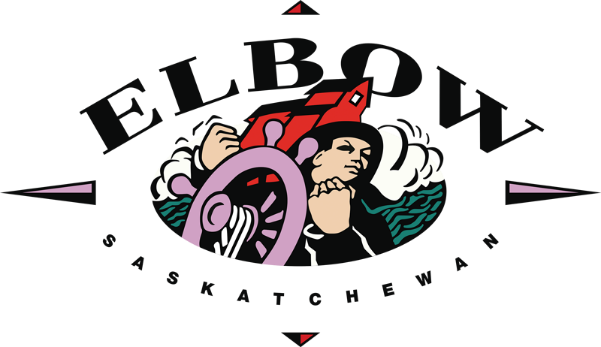 1 Summer Public Works EmployeePosition:   Start date of July 1, 2024 with an end date of August 31, 2024The ideal applicants will possess the following qualities:The successful applicants’ duties will be (but not limited to):Hours of Work (subject to change):	Tuesday  (alternating)  	3:00pm - 7:00pmMon & Wed -  Friday 		8:00am - 5:00pm						Saturday (alternating)  	10:00am - 2:00pmPower Mobile Equipment Training/Certificate is considered an asset but not a qualification.Wage will be dependent on experience.For more information, contact Brandy Losie, Chief Administrative Officer.To apply, please send resume including references by 5:00pm, March 8, 2024 to:Village of ElbowPO Box 8201 Saskatchewan StreetElbow, SK  S0H 1J0306-854-2277elbow@sasktel.netThe Village of Elbow and Council would like to thank all those that apply and advise that only those selected for further consideration will be contacted.ReliableExcellent communication/customer service skillsOrganizedSafety conscious thinkerMulti-TaskerMechanical AptitudeExperience operating equipmentAble to lift/carry heavy items over 75 lbsPhysically able to work in extreme weather conditionsWork well with a team and independently with minimal supervisionGrass mowingYard waste collection/disposalWhipper snippingCollecting/balancing cash at Transfer SiteTree trimming/collectionServicing/maintaining equipmentWatering plantsOther duties as directed by the Public Works Foreman